РЕШЕНИЕВ соответствии с Решением Городской Думы Петропавловск-Камчатского городского округа от 31.10.2013 № 145-нд «О наградах и почетных званиях Петропавловск-Камчатского городского округа», Городская Дума Петропавловск-Камчатского городского округаРЕШИЛА:	1. Наградить Почетной грамотой Городской Думы Петропавловск-Камчатского городского округа за добросовестный многолетний труд, высокий уровень профессионализма и в связи с празднованием Международного
Дня медицинской сестры следующих работников Филиала № 2 федерального казенного учреждения «1477 Военно-морской клинический госпиталь» Министерства обороны Российской Федерации:2. Направить настоящее решение в газету «Град Петра и Павла» 
для опубликования.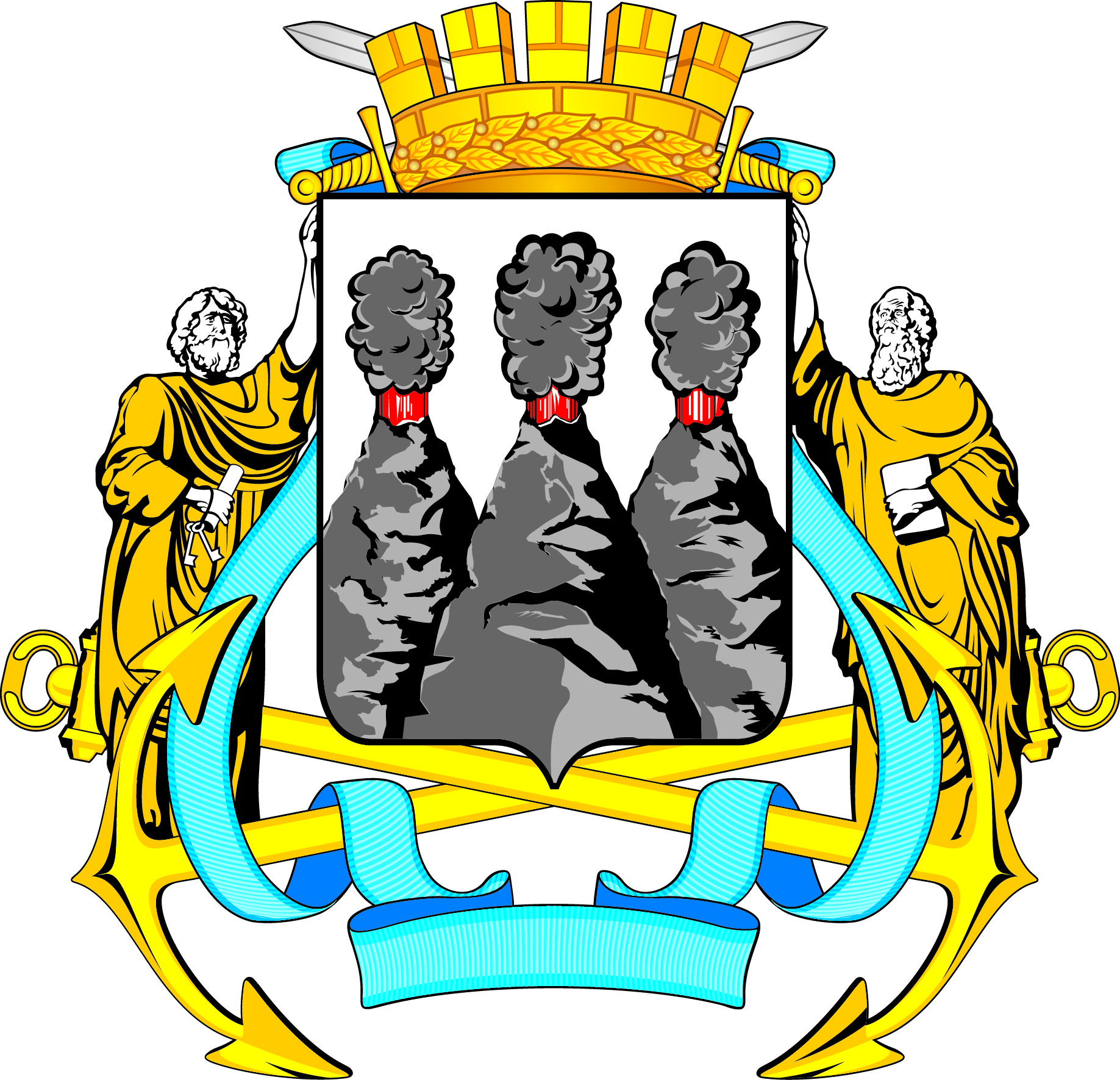 ГОРОДСКАЯ ДУМАПЕТРОПАВЛОВСК-КАМЧАТСКОГО ГОРОДСКОГО ОКРУГАот 19.04.2017 № 1298-р 58-я сессияг.Петропавловск-КамчатскийО награждении Почетной грамотой Городской Думы Петропавловск-Камчатского городского округа работников Филиала № 2 федерального казенного учреждения «1477 Военно-морской клинический госпиталь» Министерства обороны Российской Федерации Кулешову Анжелу Валерьевну-лаборанта лабораторного отделения Филиала № 2 федерального государственного казенного учреждения «1477 Военно-морской клинический госпиталь» Министерства обороны Российской Федерации;ПулатовуЖанну Александровну-старшую медицинскую сестру отоларингологического отделения Филиала № 2 федерального государственного казенного учреждения «1477 Военно-морской клинический госпиталь» Министерства обороны Российской Федерации;Церковную Марину Петровну-старшую медицинскую сестру стоматологического отделения поликлиники Филиала № 2 федерального государственного казенного учреждения «1477 Военно-морской клинический госпиталь» Министерства обороны Российской Федерации;ШаховуОльгу Юрьевну-старшую медицинскую сестру терапевтического отделения поликлиники Филиала № 2 федерального государственного казенного учреждения «1477 Военно-морской клинический госпиталь» Министерства обороны Российской Федерации.Председатель Городской ДумыПетропавловск-Камчатского городского округаС.И. Смирнов